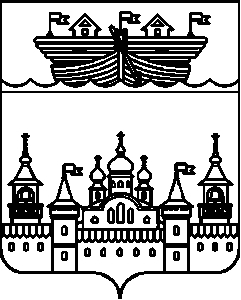  АДМИНИСТРАЦИЯ ГЛУХОВСКОГО СЕЛЬСОВЕТАВОСКРЕСЕНСКОГО МУНИЦИПАЛЬНОГО РАЙОНА НИЖЕГОРОДСКОЙ ОБЛАСТИПОСТАНОВЛЕНИЕ17 ноября 2021 года									 № 82	В соответствии с Национальным планом противодействия коррупции на 2021 - 2024 годы, утвержденным Указом Президента Российской Федерации от 16.08.2021 № 478 и в целях реализации действующего антикоррупционного законодательства, администрация Глуховского сельсовета Воскресенского муниципального района Нижегородской области в связи с технической ошибкой, администрация Глуховского сельсовета ПОСТАНОВЛЯЕТ:Внести изменение в Постановление администрации Глуховского сельсовета от 17 сентября 2021 № 59 «Об утверждении Плана мероприятий по противодействию коррупции в администрации Глуховского сельсовета Воскресенского муниципального района Нижегородской области на 2021-2024 годы»В разделе 2.Обеспечение предоставления сведений о доходах, расходах, об имуществе и обязательствах в пункте 4 Плана мероприятий по противодействию коррупции в администрации Глуховского сельсовета Воскресенского муниципального района Нижегородской области на 2021 - 2024 годы заменить дату 24 марта 2017 года на 02 сентября 2013 года.Обнародовать настоящее постановление путем вывешивания на информационном стенде администрации и разместить на официальном сайте администрации Воскресенского муниципального района Нижегородской области в сети «Интернет».Контроль за исполнением данного постановления оставляю за собой.Настоящее постановление вступает в силу со дня его подписания.Глава администрации	                                                                    И.Ю. ДубоваО внести изменение в Постановление администрации Глуховского сельсовета от 17 сентября 2021 № 59 «Об утверждении Плана мероприятий по противодействию коррупции в администрации Глуховского сельсовета Воскресенского муниципального района Нижегородской области на 2021-2024 годы»